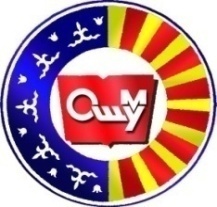 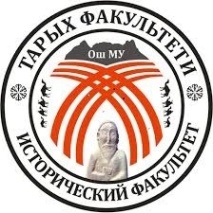 КЫРГЫЗ РЕСПУБЛИКАСЫНЫН   БИЛИМ  БЕРҮҮ ЖАНА ИЛИМ МИНИСТРЛИГИОШ МАМЛЕКЕТТИК УНИВЕРСИТЕТИТАРЫХ ФАКУЛЬТЕТИЧАКЫРУУ  ЖАНА ПРОГРАММА“2019-жыл - Аймактарды өнүктүрүү жана өлкөнү санариптештирүү” жылына жана ОшМУнун 80 жылдыгына карата ИЛИМ  ЖУМАЛЫГЫ(22-27-апрель, 2019-жыл)      Урматтуу___________________________________Сизди 2019-жылдын  22-27-апрель күндөрү өтүүчү, “2019-жыл - Аймактарды өнүктүрүү жана өлкөнү санариптештирүү” жылына жана ОшМУнун 80 жылдыгына карата ИЛИМ  ЖУМАЛЫГЫНА чакырабыз.УЮШТУРУУ  ТОБУ:Ош мамлекеттик университетиТарых факультетиИШТӨӨ  ГРАФИГИ:22-апрель11.00 – 11.10. – Конференциянын расмий ачылышы. 11.10 – 11.20. – ОшМУнун илимий иштер боюнча проректору, тех. и.д. профессор  И.Г.Кенжаев11.20. – 11.30 – Тарых факультетинин деканы, т.и.к., доцент С.А.Смадияров11.30. – 11.40 – Кыргыз-түрк “Манас” университетинин профессору, т.и.д., профессор Алымбаев Ж.Б.11.40. – 11.50 - Жалпы тарых жана тарыхты окутуунун усулу кафедрасынын башчысы, т.и.к., профессор Кадыров Т.Д.11.50 – 12.00 -  Кыргызстан тарыхы жана археология, этнология кафедрасынын башчысы, т.и.к., доцент Ташмаматов О.А.1. Ички жана тышкы академиялык мобилдүүлүк боюнча презентациялар: Калпакова Айпери (Турция), Райымберди уулу Кызырбек (Казахстан), Досназаров Акжол (Чехия), Тайчиков Канат (Чехия), Маматалиева Жумагул (Турция), Балтабай уулу Сооронбай (К.Тыныстанов атындагы Ысык-Көл мамлекеттик университети)2. Кыргыз-түрк “Манас” университетинин профессору, т.и.д., профессор Ж.Б. Алымбаевдин конок-лекциясы –  “Кыргыз тарыхнаамасынын негизги  маселелери”3. Кыргыз Республикасынын Президентинин Аппаратына караштуу Кыргызстан элдеринин тарыхый жана маданий мурастарынын “Мурас” Фондунун жетекчиси, т.и.к., профессор К.С. Молдокасымовдун конок-лекциясы – “Кыргыз тарыхы – чет элдик архивдерде”4. Кыргыз Республикасынын Улуттук  Илимдер Академиясынын илимий кызматкери Эмил Султановдун конок-лекциясы – “Кыргызстандын түштүгүндөгү археологиялык казуу иштери”23-апрельТарых факультетинин “Жалпы тарых жана тарыхты окутуунун усулу” кафедрасы“2019-жыл - Аймактарды өнүктүрүү жана өлкөнү санариптештирүү” жылына карата “Кыргызстандын түштүк аймактарындагы чек ара маселелери” деген темада тегерек стол.24-апрельТарых факультетинин “Кыргызстан тарыхы жана археология, этнология” кафедрасыОшМУнун 80 жылдыгынын алкагында жана аны өткөрүүгө карата   “ОшМУ – билимдин жана илимдин флагманы” деген темада илимий семинар өткөрүү25-апрель“Илим жана жаштар” - студенттердин илимий иштеринин презентацияларыСтуденттердин баяндамалары:1. Монолдор кызы Элизат – “Учурдагы заманбап техникалардын коомдук жашоого тийгизген таасири”2. Бакытбек кызы Мээримгул – “Мады айыл өкмөтүнүн инфраструктурасы”3. Ырысбек кызы Нуркан – “Памирлик кыргыздар: тарыхый-этнографиялык жана маданий изилдөө”4. Таштанова Омүркан – “Архивдер - түгөнбөс кенч, чыныгы тарыхый мурастар байлыгы (Ош жана Баткен облусундагы мамлекеттик архивдердин мисалында)”5. Орунбай уулу Куттубек, Балтабай уулу Сооронбай – Азыркы мезгилдеги чек араларда жашаган кыргыздардын тарыхы жана тагдыры (Кыргызстандын түштүгүндөгү облустардын мисалында)6. Ахматжон уулу Бектурган – “Кыргызстандагы тышкы миграциялык процесстер: себептери жана таасирлери”7. Идирисова Севара – “Кыргыздардын салттуу кийимдеринин мааниси жана маңызы  (кыргыз аялдарынын баш кийими - “элечектин” мисалында)”26-апрель1. КР УИА сынын тарых институтунун директору, т.и.д., профессор А.А.Асанкановдун конок лекциясы – “Археология, этнология  жана антропология илимдеринин учурдагы маселелери”2. Илим жумалыгынын жабылуу аземи: илим жумалыгына активдүү катышкандарды, окуунун мыктыларын, мыкты илим изилдөөчүлөрдү, аспиранттарды, магистранттарды, олимпиаданын жеңүүчүлөрүн сыйлоо.Дареги:  ОшМУнун тарых факультетинин имараты, Чоң актылык залы, И.Раззаков көчөсү 21